Publicado en Barcelona el 22/11/2018 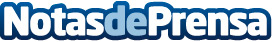 ARAG se suma al #GivingTuesday con una campaña para recolectar alimentos, juguetes y ropaLa ‘Fundación Formació i Treball’, de Cáritas, la ‘Federación del Banco de Alimentos de Madrid’ y ‘La Casa dels Entremesos’, entidades que recibirán las donacionesDatos de contacto:Comunicación ARAGcomunicacion@arag.es93 485 73 34Nota de prensa publicada en: https://www.notasdeprensa.es/arag-se-suma-al-givingtuesday-con-una-campana Categorias: Nacional Sociedad Madrid Cataluña Solidaridad y cooperación Ocio para niños http://www.notasdeprensa.es